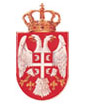 РЕПУБЛИКА СРБИЈА«МАЧВАНСКА СРЕДЊА ШКОЛА» БОГАТИЋЈАНКА ВЕСЕЛИНОВИЋА БР. 1	ПИБ 101438821 МАТ.БРОЈ 07264828ДЕЛ.БР. 545/4 ДАТУМ: 15.12.2016Г.ТЕЛ. 015/7786-412 ФАХ. 015/7786-202e –mail: srednjabogatic@gmail.com Јавна набавка мале вредности  број:1На основу Одлуке о покретању поступка јавне набавке мале вредности  број 518/1 од 23.11.2016.г., Решења о образовању kомисије набавке број 521/1 од 25.11.2016, сагласно извештају Комисије за набавку број 539/1 од 13.12.2016,  а у складу са чланом 108. ЗЈН („Службени гласник РС“, бр. 124/12, 14/15 и 68/15),   доносим следећу:О Д Л У К Уо додели уговора Партија бр. IV / Екскурзија Северна Италија – БогатићНаручилац: „Мачванска средња школа“ Богатић, Адреса: Јанка Веселиновића бр. 11) )  Предмет набавке: Услуга извођења екскурзије партијама/  Партија IV Ознака и назив из Општег речника набавке: 6351600 - Услуге организације путовања Укупна процењена вредност уговора: 3.500.000,00 динара.     2)  Уговор ће  се закључити  са једним понуђачем након изјашњавања односно добијања позитивне сагласности од родитеља односно, старатеља за остваривање екскурзија.    2)  Уговор ће  се закључити  са једним понуђачем након изјашњавања односно добијања позитивне сагласности од родитеља односно, старатеља за остваривање екскурзија.    3)   Правилником о измени правилника о плану и програму образовања и васпитања за заједничке предмете у стручним и уметничким школама (1/09 Службени гласник РС – Просветни гласник РС) прописано је да се екскурзија изводи уз претходну писмену сагласност родитеља, по правилу за најмање 60% ученика истог разреда, уколико су створени услови за остваривање циљева и задатака.                                                                                                                                                                                                                                                                                                                                                                                                                                                                                 -  Рангирање понуде: Критеријум за избор најповољније понуде је најнижа понуђена цена.4 Изабрани понуђач: Фантаст турист Нови Сад, Карађођева 11, у свему према усвојеној понуди бр.2 од 05.01.2016.г.  и извршиће набавку самостално5. Одбијене понуде и разлози за одбијање: Понуда понуђача ЛУКСИМ БЕОГРАД је  одбијена због битних недостатака понуде,  на основу члана 106. став 1 тачка 5. јер понуда садржи недостатке због којих није могуће утврдити стварну садржину понуде и није је могуће упоредити са другим понудама. Цена аранжмана наведена у понуди за Партију 4. није обрачуната у складу са конкурсном документацијом и важећим законским прописима. Цена туристичке услуге наведена у понуди понуђача Луксим Београд за Партију 4. није обрачуната у складу са конкурсном документацијом и важећим законским прописима. Туристичке агенције су на различите начине обрачунавале ПДВ тако да понуде нису упоредиве.Туристичка агенција Луксим Београд је доставила за Партију бр. 4, понуду у  износу: без ПДВ-а 24.283,00 динара и са ПДВ-ом 24.800,00 динара, а туристичке агенције:  Фантаст турист Нови Сад (у износу 22.570,00 динара) и  Интерторус Шабац (у износу 24.900,00 динара) су дале  јединствену понуду  за туристичку услугу без приказаног ПДВ-а.Комисија је разматрајући достављену документацију и понуду туристичке агенције Луксим Београд закључила  да ПДВ обрачунат у понуди није исказан у складу са законом и  чланом 35. Закона о ПДВ-у  ("Сл. гласник РС", бр. 84/2004, 86/2004, 61/2005, 61/2007, 93/2012, 108/2013, 6/2014, 68/2014, 142/2014, 5/2015, 83/2015 и 5/2016.), којим је прописано  да се туристичке услуге које пружа туристичка агенција сматрају, у смислу  закона, јединственом услугом. Туристичка агенција за туристичке услуге из става 1. овог члана не може да исказује ПДВ у рачунима или другим документима и нема право на одбитак претходног пореза на основу претходних туристичких услуга које су јој исказане у рачуну. (Мишљење Министарства финансија, бр. 413-00-1152/2011-04 од 12. јануара 2012. год.)2. Понуда понуђача ВИП ТОУРС СЕРВИСЕ доо Ниш је  одбијена због битних недостатака понуде,  на основу члана 106. став 1 тачка 5. јер понуда садржи недостатке због којих није могуће утврдити стварну садржину понуде и није је могуће упоредити са другим понудама. Цена аранжмана наведена у понуди за Партију 3. није обрачуната у складу са конкурсном документацијом и важећим законским прописима. Цена туристичке услуге наведена у понуди понуђача ВИП ТОУРС СЕРВИСЕ  за Партију 4. није обрачуната у складу са конкурсном документацијом и важећим законским прописима. Понуђена цена понуђача ВИП ТОУРС СЕРВИЦЕ доо Ниш за Партију бр. 4,  износи без ПДВ-а 20.480,00 динара и са ПДВ-ом 24.590,00 динара, а туристичке агенције:  Фантаст турист Нови Сад (у износу 22.570,00 динара) и Интерторус Шабац (у износу 24.900,00 динара ) су дале  јединствену понуду  за туристичку услугу без приказаног ПДВ-а.Туристичке агенције су на различите начине обрачунавале ПДВ тако да понуде нису упоредиве.Комисија је констатовала да ПДВ обрачунат у понуди није исказан у складу чланом 35.  Закона о ПДВ-у  ("Сл. гласник РС", бр. 84/2004, 86/2004, 61/2005, 61/2007, 93/2012, 108/2013, 6/2014, 68/2014, 142/2014, 5/2015, 83/2015 и 5/2016.), којим је прописано  да се туристичке услуге које пружа туристичка агенција сматрају, у смислу овог закона, јединственом услугом. Туристичка агенција за туристичке услуге из става 1. овог члана не може да исказује ПДВ у рачунима или другим документима и нема право на одбитак претходног пореза на основу претходних туристичких услуга које су јој исказане у рачуну.3.Понуда понуђача Гранд тоурс Нови Сад је одбијена због битних недостатака понуде,  на основу члана 106. став 1 тачка 5. јер понуда садржи недостатке због којих није могуће утврдити стварну садржину понуде и није је могуће упоредити са другим понудама. Цена туристичке услуге наведена у понуди понуђача Гранд тоурс Нови Сад за Партију 4. није обрачуната у складу са конкурсном документацијом и важећим законским прописима. Туристичка агенција Гранд тоурс Нови Сад је доставила за Партију бр. , понуду у  износу: без ПДВ-а 22.550,00 динара и са ПДВ-ом 23.550,00 динара, а туристичке агенције:  Фантаст турист Нови Сад (у износу 22.570,00 динара) и  Интерторус Шабац (у износу 24.900,00 динара) су дале  јединствену понуду  за туристичку услугу без приказаног ПДВ-а.Туристичке агенције су на различите начине обрачунавале ПДВ тако да понуде нису упоредиве.Комисија је разматрајући достављену документацију и понуду туристичке агениције Гранд тоурс  Нови Сад закључила  да ПДВ обрачунат у понуди није исказан у складу са законом и  чланом 35. Закона о ПДВ-у  ("Сл. гласник РС", бр. 84/2004, 86/2004, 61/2005, 61/2007, 93/2012, 108/2013, 6/2014, 68/2014, 142/2014, 5/2015, 83/2015 и 5/2016.), којим је прописано  да се туристичке услуге које пружа туристичка агенција сматрају, у смислу  закона, јединственом услугом. Туристичка агенција за туристичке услуге из става 1. овог члана не може да исказује ПДВ у рачунима или другим документима и нема право на одбитак претходног пореза на основу претходних туристичких услуга које су јој исказане у рачуну. (Мишљење Министарства финансија, бр. 413-00-1152/2011-04 од 12. јануара 2012. год.)5.)  Рок за подношење захтева за заштиту права је десет дана од пријема одлуке.директор Милица Дражић______________________________ Ред. бр. бројНазив / шифра понуђача/ најнижа понуђена цена12Фанатаст турист Нови Сад, Јеврејска 8  у износу 22.570,00 динара55Интеротоурс Шабац, Карађорђева 1 у износу 24.900,00 динара